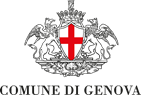 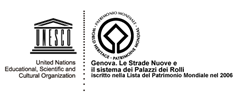 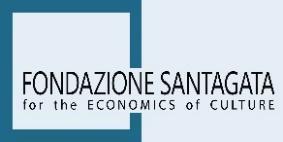 ROLLI LABCALL FOR IDEASFORM DI CANDIDATURA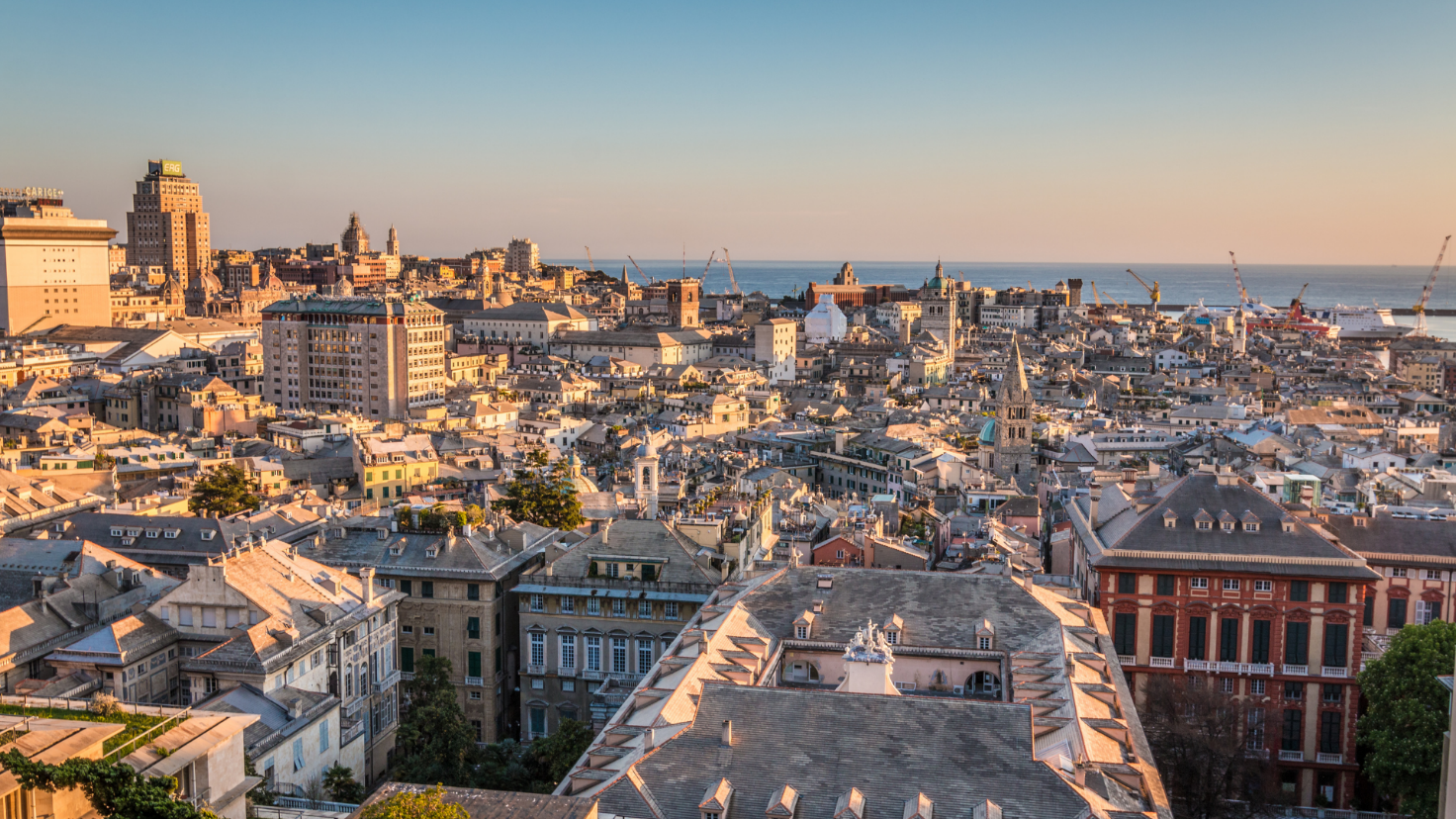 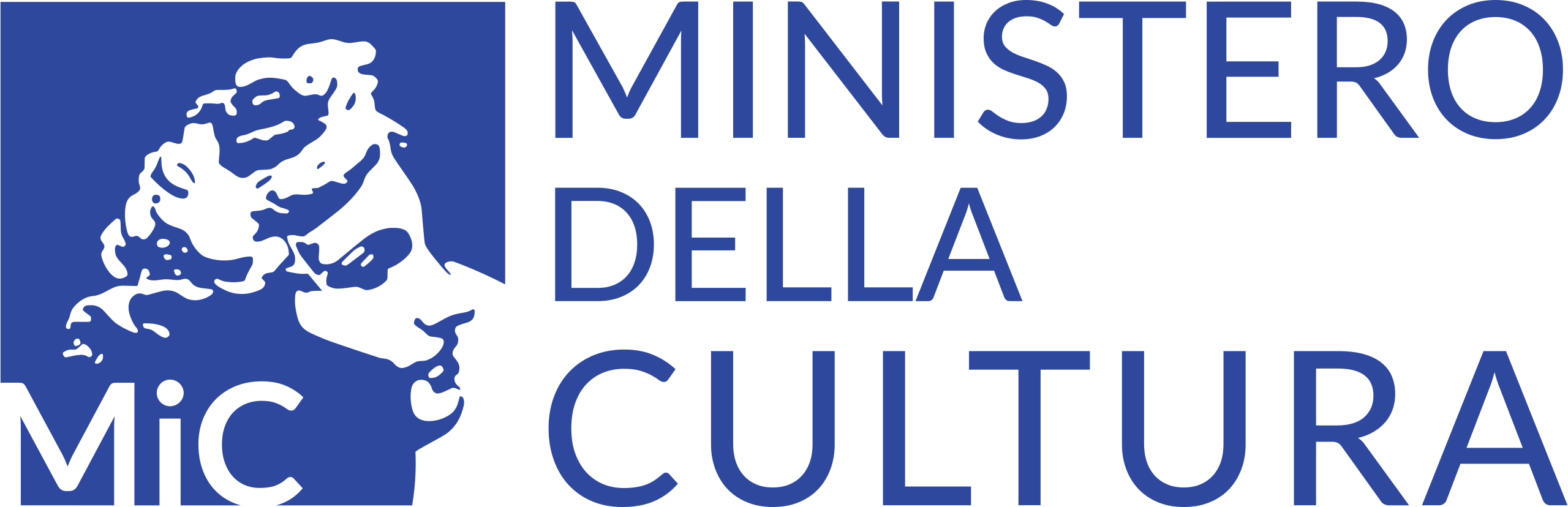 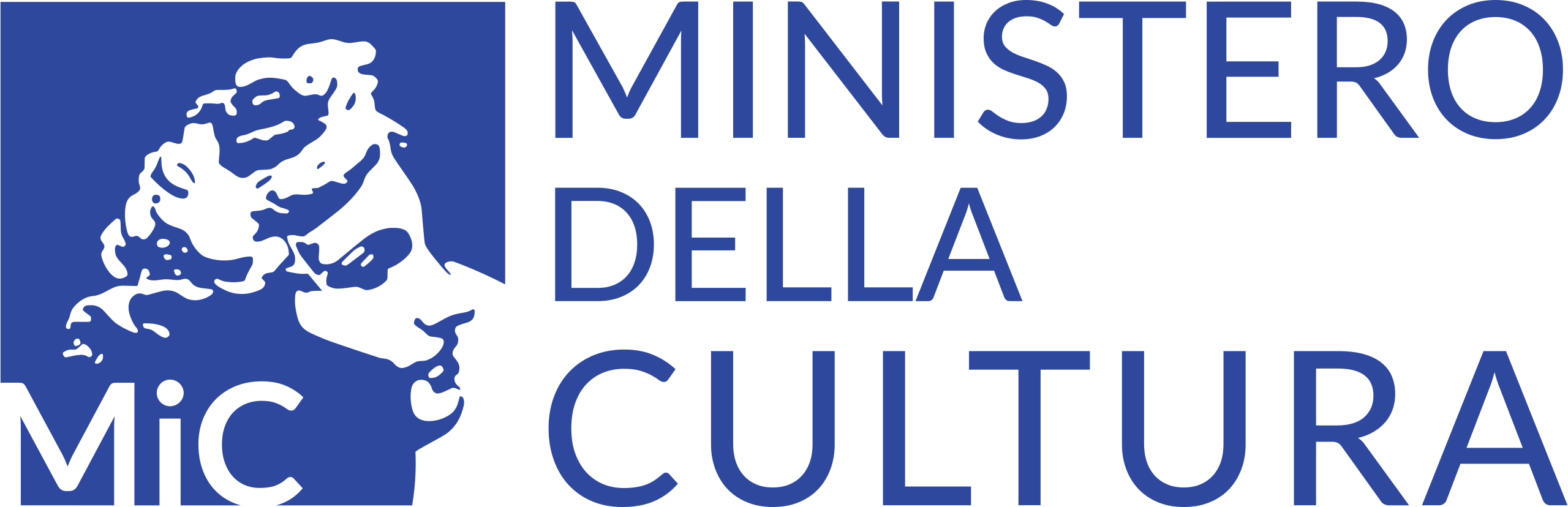 SCHEDA SOGGETTO/I PROPONENTE/IA.1. Soggetto referente dell’idea (soggetto capofila)Il soggetto referente dell’idea (soggetto capofila) dovrà compilare la sezione A.1.1 in caso di persona fisica oppure la sezione A.1.2 in caso di soggetto già costituito.A.1.1. Scheda anagrafica soggetto referente - Persona fisicaA1.2. Scheda anagrafica soggetto referente – Altro soggettoA.2 PartenariatoLa sezione A.2 dovrà essere compilata nel caso in cui la proposta sia presentata in partenariato con altri soggetti, enti o persone fisiche.Scheda ideaB.3 Riferimento agli obiettivi del Piano di Gestione 2020-2024 del Sito UNESCO “Genova: Le Strade Nuove e il sistema dei palazzi dei Rolli” (indicare uno o più obiettivi)B.6 Obiettivi, beneficiari, risultati, misura dei risultatiB.11 Attraverso la compilazione della seguente tabella descrivere un’ipotesi di budget per la realizzazione dell’idea propostaAllegatiIl presente form dovrà essere integrato allegando i seguenti documenti:Presentazione dell’idea in formato slides.pdf;CV del/i soggetto/i proponente/i;Documento di identità in corso di validità della persona fisica o del legale rappresentante del soggetto referente (soggetto capofila).Cognome e nome:Luogo e data di nascita:Codice Fiscale:Descrizione delle esperienze formative e lavorative rilevanti rispetto all’idea proposta:(massimo 1.000 battute)Email:Telefono:Nome:Data di costituzione:Forma giuridica:Codice Fiscale:Partita IVA:Legale rappresentanteLegale rappresentanteCognome e nome:Luogo e data di nascita:Codice Fiscale:Descrizione e mission: (massimo 1.000 battute)Descrizione esperienze rilevanti rispetto all’idea proposta:(massimo 1.000 battute)Descrizione esperienze rilevanti rispetto all’idea proposta:(massimo 1.000 battute)Indirizzo sede:Sito web:Email:Telefono:PARTNER 1PARTNER 1Tipologia (persona fisica/altro soggetto):Nome del partner:Cognome e nome del legale rappresentante:Contatti:Ruolo:Esperienze rilevanti rispetto all’iniziativa proposta:PARTNER 2PARTNER 2Tipologia (persona fisica/altro soggetto):Nome del partner:Cognome e nome del legale rappresentante:Contatti:Ruolo:Esperienze rilevanti rispetto all’iniziativa proposta:PARTNER 3PARTNER 3Tipologia (persona fisica/altro soggetto):Nome del partner:Cognome e nome del legale rappresentante:Contatti:Ruolo:Esperienze rilevanti rispetto all’iniziativa proposta:B.1 Descrizione sintetica dell’idea: (massimo 2.500 battute)B.2 Ambito di intervento (indicare un solo ambito)B.2 Ambito di intervento (indicare un solo ambito)GENOVA TUTELA – per la conservazione e il monitoraggio del patrimonioGENOVA PROMUOVE – per la promozione della città vecchiaGENOVA COINVOLGE – per il coinvolgimento della comunitàGENOVA ACCOGLIE – per il visitor management e l’accessibilità del patrimonio culturaleB.2.1 Indicare le motivazioni per cui l’idea è attribuibile all’ambito di intervento indicato (massimo 1.000 battute)PianoObiettivoCONSERVAZIONEConoscenza e ricercaMonitoraggio e conservazioneCoinvolgimento della comunitàEducazione e formazioneSVILUPPOPromozione del patrimonio culturaleVisitor managementSviluppo di impresa e promozione del commercioCONNESSIONIAccessibilitàPosizionamento strategicoB.3.1 Indicare le motivazioni per cui l’idea sviluppa l’obiettivo/gli obiettivi indicato/i (massimo 1.000 battute)B. 4 Individuazione e analisi del bisogno individuato (massimo 800 caratteri)B.5 Risposta al bisogno affrontato (obiettivo principale) (massimo 800 caratteri)Obiettivo/iBeneficiariRisultati finali attesiMisura dei risultatiB.7 Capacità di innovazione dell’idea (massimo 1.500 caratteri)B.8 Impatti previsti in ambito sociale, economico e ambientale (massimo 1.500 caratteri)B.9 Sostenibilità dell’idea (massimo 1.500 caratteri)B.10 Potenziale di crescita e di replicabilità (massimo 1.500 caratteri)VOCE DI SPESADESCRIZIONECOSTO